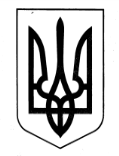 УКРАЇНАБОРІВСЬКА РАЙОННА РАДА ХАРКІВСЬКОЇ ОБЛАСТІБОГУСЛАВСЬКА ЗОШ І-ІІІ СТУПЕНІВНАКАЗ01.09.2020                                                                                                                              № 64Про Порядок організації освітнього процесув період карантинуВідповідно до статті 13 Закону України «Про охорону праці», статті 26 Закону України «Про освіту», постанови Кабінету Міністрів України від 22 липня 2020 р. № 641 «Про встановлення карантину та запровадження посилених протиепідемічних заходів на території із значним поширенням гострої респіраторної хвороби СОVID-19, спричиненої коронавірусом 8АК8- СоV-2», Положення про організацію роботи з охорони праці та безпеки життєдіяльності учасників освітнього процесу в установах і закладах освіти, затвердженого наказом Міністерства освіти і науки України від 26.12.2017 № 1669, Положення про функціональну підсистему навчання учнів діям у надзвичайних ситуаціях (з питань безпеки життєдіяльності) єдиної державної системи цивільного захисту, затвердженого наказом Міністерства освіти і науки України від 21.11.2016 № 1400, постанови Головного державного санітарного лікаря України від 30.07.2020 № 42 «Про затвердження Тимчасових рекомендацій щодо організації протиепідемічних заходів у закладах освіти в період карантину в зв'язку з поширенням корона вірусної хвороби (СОVID-19), постанови Головного державного санітарного лікаря України від 22.08.2020 № 50 «Про затвердження протиепідемічних заходів у ЗЗСО на період карантину у зв’язку поширенням коронавірусної хвороби (COVID – 19)  до нового 2020/2021 навчального року в умовах адаптивного карантину, з метою створення безпечних умов під час проведення освітнього процесу у новому 2020/2021 навчальному році в умовах адаптивного карантинуНАКАЗУЮ:  1.Розробити Тимчасовий порядок організації роботив Богуславській ЗОШ І-ІІІ ступенів  з урахуванням протиепідемічних заходів в зв'язку поширенням коронавірусної хвороби      (COVID-19) у 2020/2021 навчальному році (Додаток 1).2.Завести Журнал температурного скринінгу та щоденно проводити температурний скринінг працівників закладу.3.Призначити відповідального за проведення температурного скринінгу (Додаток 2).4.Допуск до роботи персоналу закладу освіти здійснювати за умови використання засобів індивідуального захисту (распіратора або захисної маски, в тому числі виготовленої самостійно) після проведення термометрії безконтактним термометром.5.Забороняється допуск до закладу освіти батьків або супроводжуючих осіб, крім  осіб з інвалідністю.3. Класним керівникам 1-11 класів:3.1.Направити батькам учнів Пам’ятку  (вайбері) про дії в умовах в умовах адаптивного карантину (Додаток 3).3.2.Провести  уроки здоров’я, на яких зосередити увагу учнів на знаннях щодо профілактики вірусних захворювань та контролю самопочуття.3.3.Протягом дня слідкувати за станом здоров’я дітей та у разі виявлення ознак захворювання передати учня медичним працівникам АЗПСМ с.Богуславка та інформувати адміністрацію та батьків.3.4.Після проведення кожного навчального заняття проводити провітрювання впродовж не менше 10 хвилин.3.5.За сприятливих погодних умов проводити навчальні заняття на відкритому повітрі.3.6.Обирати види діяльності, які мінімізують безпосередній фізичний контакт між учнями, зокрема зменшуючи кількість комунікаційних вправ, як-то проведення ранкового кола.3.7.Спілкування з батьками здійснювати переважно дистанційно за допомогою доступних  засобів зв’язку. 3.8.Використовувати великі приміщення – зокрема актові зали, коридори, адаптовані для потреб навчання. 3.9.Проводити ранкові зустрічі із дотриманням соціальної дистанції, за можливості – на свіжому повітрі.4.Дмитренко Л.М., заступнику директора з виховної роботи:4.1.Розробити алгоритм дій на випадок надзвичайної ситуації, пов’язаною з реєстрацією випадків захворювання на коронавірусну хворобу серед здобувачів освіти та працівників закладу освіти (Додаток 4).4.2.Провести інструктажі для працівників щодо запобігання поширенню коронавірусної хвороби, дотримання правил распіраторної гігієни та протиепідемічних заходів.4.3.Не допускати  до роботи персонал, визначеного таким, який потребує самоізоляції відповідно до галузевих стандартів у сфері охорони здоров’я.4.5.Провести роз’яснювальну роботу з персоналом та здобувачами освіти щодо індивідуальних заходів профілактики та реагування на виявлення симптомів коронавірусної хвороби.4.6. Створити окремий розклад на прийом їжі для кожного класу/групи окремо (Графік додається).4.7.Провести розрахунок максимальної кількостіу чнів, що можуть одночасно отримувати (на лінії роздачі) та приймати їжу, не порушуючи фізичної дистанції 1 метр.4.8.На основі розрахунку підготувати карти розміщення учнів в їдальні по змінах. За потреби, провести перепланування розміщення столів та лінії видачі.4.9.Розрахувати оптимальну кількість змін прийому їжі, виходячи з розрахунку та карт розміщень. 4.10.Розрахувати загальну тривалість періоду прийому їжі всіма учнями з урахуванням 15-хвилинного інтервалу на провітрювання приміщень через вікна/фрамуги та двері після кожної зміни. 4.11.На основі розрахунків та за потреби переглянути розклад уроків з метою оптимізації кількості змін для харчування, зменшення періоду зберігання готової їжі та зниження ризиків при її зберіганні та приготуванні.5. Бібліотекарю закладу освіти:5.1.Розмістити інформацію (плакати/банери) про необхідність дотримання распіраторної гігієни та етикету кашлю.6.Логвіненко А.В., заступнику директора з навчальної роботи:6.1.У розкладі занять передбачити можливість визначення різного часу початку заняття.6.2.Обмежити пересування здобувачів освіти між навчальними кабінетами.6.3.Запропонувати батькам учнів із хронічними легеневими хворобами, розладами імунної системи, захворюванням на цукровий діабет тощо продовжити навчання за більш безпечними для них формами (на екстернаті або дистанційно).6.4.Передбачити можливість вносити зміни до термінів проведення канікул, початку та завершення навчальних семестрів з огляду на епідеміологічну ситуацію.7. Левінській О.В., завгоспу закладу:7.1.Відкрити декілька входів до школи для учнів 2-3 класів, 1-4 класів, 10 класів,5-6,9 класів, 7-8,11 класи .7.2.Розмістити розмітку на підлозі для організованого руху коридорами.7.3.Розмістити столи в їдальні на відстані 1,5 метра. 8.Працівникам харчоблоку:8.1.Приймати  продукти за  складеними  схемами  з максимальним уникненням контактів з постачальниками. 8.2.Усі продукти, які постачаються в оригінальній герметичній упаковці (молоко, молочно-кислі продукти, соки, консерви, олія тощо), промиваються під проточною водою, просушуються та укладаються на зберігання в коморі.8.3. Забезпечувати знезараження за допомогою:- Ультрафіолетових бактерицидних ламп щодня протягом 30 хвилин перед подачею їжі та після неї (включаючи роздягальні, зони приготування їжі, їдальню), підлога дезінфікується дезінфікуючим розчином.- Після дезінфекції приміщення здійснюється обов’язкове провітрювання з одночасним відкриванням дверей та вікон впродовж 30 хвилин.- Видача готових страв здійснюється в спеціальному одязі, рукавичках та масках із суворим дотриманням графіку видачі їжі з максимальним уникненням контактів з іншими працівниками.- Санітарно-технічне обладнання (унітази, раковини) протирають двічі одним із дезінфікуючих розчинів або чистильно дезінфікуючими засобами згідно із рекомендаціями із застосування.9.Технічним працівникам школи:9.1.Після кожної перерви та після закінчення освітнього процесу проводити провітрювання навчальних приміщень, дезінфікувати ручки дверей, поручні, підвіконня,  туалетні кімнати (Графік додається).9.2.Перед початком кожного уроку в класних кімнатах протирати з використанням дезінфікуючих засобів робочі столи та парти.9.3.Робити вологе прибирання у приміщеннях, що задіяні в освітньому процесі.9.4.Санітарно-технічне обладнання (унітази, раковини) протирають після кожної перерви одним із дезінфікуючих розчинів або чистильно дезінфікуючими засобами.10. Дейному О.Г., робітнику закладу:10.1. Здійснювати прибирання території та прогулянкових майданчиків.11. Здобувачам освіти та їх батькам або особам, які їх замінюють:Ретельно мити руки з милом або обробляти їх антисептиком:•	перед вживанням їжі;•	після кожного відвідування вбиральні;•	після повернення з вулиці.Дотримуватися етикету кашлю:•	необхідно прикрити обличчя рукавом одягу або одноразовою паперовою серветкою;•	після використання серветки необхідно викинути її у смітник;•	ретельно вимити руки з милом протягом 30 секундУ яких випадках необхідно повідомити класного керівника  і не відвідувати заняття?наявність температури вище 36.6 або поява респіраторних симптомів.наявність зв’язку з груповим спалахом захворювання на території країни або недавній візит за кордон.Якщо учні припинили відвідувати заняття у закладі освіти, необхідно	дотримуватися	таких профілактичних заходів:залишатися вдома.жити самому в ізольовано просторі, якщо це можливо.часто провітрювати приміщення.приймати їжу наодинці.Батькам кожного ранку перед приходом до школи виконувати замір температури і перевіряти наявність респіраторних симптомів:наявність температури вище 36,6 чи поява респіраторних симптомів.наявність зв’язку з груповим спалахом захворювання на території країни або наявність недавнього візиту закордон.Якщо учень знаходиться на домашній ізоляції, батькам необхідно дотримуватися таких профілактичних заходів:під час перебування на ізоляції щодня ретельно перевіряти стан здоров’я на наявність високої температури чи респіраторних симптомів.- 	 під час періоду ізоляції члени сім’ї або співмешканці повинні максимально уникати контакту з хворим учнем/студентом:-	 жити в окремому приміщенні з дитиною на ізоляції і часто провітрювати його кімнату.- 	використовувати різні особисті предмети (рушники, посуд тощо) при користуванні спільним туалетом , дезінфікувати їх (наприклад, домашнім розчином хлорної рідини).12. Контроль за виконанням даного наказу покладаю на Логвіненко А.В., заступника директора з навчальної роботи,  Дмитренко Л.М., заступника директора з виховної роботи, Левінську О.В., завгоспа закладу, Сядристу Т.Ф., бібліотекаря, Дейного О.Г., робітника закладу.Директор школи                                       Наталія  ТУГАЙДодаток до наказу по школі від 01.09.2020 року № 64ЗАТВЕРДЖЕНОрішення педагогічної ради Богуславської ЗОШ І-ІІІ ступенівпротокол № 7  від 31.08.2020Тимчасовий порядок організації роботив Богуславській ЗОШ І-ІІІ ступенівз урахуванням протиепідемічних заходівв зв'язку поширенням коронавірусної хвороби (COVID-19)у 2020/2021 навчальному роціПорядок укладено на підставі:- постанови Кабінету Міністрів України від 22.07.2020 № 641 «Про встановлення карантину та запровадження посилення протиепідемічних заходів на території із значним поширенням гострої респіраторної хвороби COVID-19, спричиненої коронавірусом SARS-CoV-2»; -постанови Головного державного санітарного лікаря України від 21.05.2020 № 25 «про затвердження Тимчасових рекомендацій щодо організації протиепідемічних заходів у закладах дошкільної освіти на період карантину у зв’язку з поширенням коронавірусної хвороби (COVID-19)»; - листа МОН від 05.08.2020 № 1/9-420 «Щодо організації роботи закладів загальної середньої освіти у 2020-2021 навчальному році».Відповідно до постанови Кабінету Міністрів України від 22.07.2020 № 641 «Про встановлення карантину та запровадження посилених протиепідемічних заходів на території із значним поширенням гострої респіраторної хвороби СОVID-19, спричиненої коронавірусом SARS-CoV-2 в залежності від епідемічної ситуації в регіоні або окремих адміністративно-територіальних одиницях встановлюється рівень епідемічної небезпеки поширення СОVID-19 («зелений», «жовтий», «помаранчевий» або «червоний» ).Рівень епідемічної небезпеки визначається рішенням Державної комісії з питань техногенно-екологічної безпеки та надзвичайних ситуацій.У регіоні, щодо якого відсутнє рішення Державної комісії з питань техногенно-екологічної безпеки та надзвичайних ситуацій про встановлення рівня епідемічної небезпеки, застосовуються протиепідемічні, заходи, передбачені для «зеленого» рівня епідемічної небезпеки.2020/2021 навчальний рік у закладі розпочнеться відповідно до особливостей епідеміологічної ситуації в регіоні та адміністративно-територіальної одиниці, а саме:1) «зелений», «жовтий» або «помаранчевий» рівень епідемічної небезпеки - відвідування закладу освіти здобувачами загальної середньої освіти дозволено в звичайному режимі;2) «червоний» рівень епідемічної небезпеки - відвідування закладу освіти здобувачами загальної середньої освіти заборонено, а отже, освітній процес забезпечується з використанням технологій дистанційного навчання.Рішення щодо особливостей організації освітнього процесу у закладі освіти в умовах «зеленого», «жовтого» або «помаранчевого» рівнів епідемічної небезпеки приймає педагогічна рада закладу освіти з урахуванням Тимчасових рекомендацій щодо організації протиепідемічних заходів у закладах освіти в період карантину в зв'язку з поширенням короновірусної хвороби (СОVID-19), затверджених постановою Головного державного санітарного лікаря України від 30.07.2020 № 42.З метою запобігання поширенню коронавірусної хвороби (COVID-19) у 2020-2021 навчальному році Богуславська ЗОШ І-ІІІ ступенів здійснює свою діяльність відповідно до Тимчасового порядку організації роботи закладу. Тимчасовий порядок організації роботи закладу 1.Відповідальність за виконання Тимчасових рекомендацій покладається на засновника (Борівська районна рада Харківської області) та керівника закладу освіти.2. Керівник закладу та відповідальна особа , які пройшли відповідний інструктаж, призначені наказом керівника закладу, забезпечують:щоденний контроль за виконанням Тимчасового порядку роботи закладу;проведення роз'яснювальної роботи з персоналом та здобувачами освіти щодо індивідуальних заходів профілактики та реагування на виявлення симптомів коронавірусної хвороби (COVID-19) серед персоналу або здобувачів освіти;розробку алгоритмів дій на випадок надзвичайної ситуації, пов'язаною з реєстрацією випадків захворювання на коронавірусну хворобу (COVID-19) серед здобувачів освіти та працівників закладу освіти;недопущення до роботи персоналу, визначеного таким, який потребує самоізоляції відповідно до галузевих стандартів у сфері охорони здоров'я;проведення інструктажу для працівників щодо запобігання поширенню коронавірусної інфекції (COVID-19), дотримання правил респіраторної гігієни та протиепідемічних заходів.3.   Керівник закладу освіти забезпечує:організацію централізованого збору використаних засобів індивідуального захисту, паперових серветок в окремі контейнери (урни) з кришками та поліетиленовими пакетами, з подальшою утилізацією;проведення навчання працівників щодо одягання, використання, зняття засобів індивідуального захисту, їх утилізації, контроль за виконанням цих вимог;необхідні умови для дотриманням працівниками правил особистої гігієни (рукомийники, мило рідке, паперові рушники, антисептичні засоби для обробки рук тощо);обмеження проведення масових заходів (нарад, зборів тощо) в закритих приміщеннях (окрім заходів необхідних для забезпечення функціонування закладу освіти );виокремлення та обладнання спеціального приміщення для тимчасового перебування учасників освітнього процесу у разі виявлення в них симптомів гострого респіраторного захворювання та/або підвищеної температури, та необхідними засобами та обладнанням (безконтактними термометрами, дезінфекційними, в тому числі антисептичними засобами для обробки рук, засобами особистої гігієни та індивідуального захисту);розміщення інформації (плакатів/банерів) про необхідність дотримання респіраторної гігієни та етикету кашлю.4.  Заступники  з навчальної та виховної роботи розробляє маршрути руху здобувачів освіти (задіються всі можливі входи в приміщення закладу) та складає графік, за яким відбувається допуск здобувачів освіти до закладу (графік допуску повинен формуватися таким чином, щоб запобігати утворенню скупчення учасників освітнього процесу). 5.   Забезпечити раціональне використання запасних виходів із закладу освіти, використання розмітки на підлозі, що полегшує організацію двостороннього руху коридорами.6.    Пересування здобувачів освіти між навчальними кабінетами, повинно бути мінімізованим, зокрема, шляхом проведення занять впродовж дня для одного і того ж класу в одній і тій самій аудиторії (кабінеті).7.   За можливості забезпечити проведення занять з окремих предметів на відкритому повітрі у визначених зонах.8.   У разі «ЗЕЛЕНОГО» та «ЖОВТОГО» рівнів епідемічної небезпеки поширення СОVID-19 захисні маски можуть не використовуватися під час проведення занять у навчальних приміщеннях, а «ПОМАРАНЧЕВОГО» рівня – використовувати маски або щитки під час проведення занять у навчальних приміщеннях.9.     Під час пересування приміщеннями закладу освіти використання захисних масок є обов'язковим (крім учнів 1-4 класів).10.Для учнів 1-4 класів вхід та пересування приміщеннями закладу освіти дозволено без використання захисної маски або респіратора.11.    На вході до всіх приміщень закладу організовуються місця для обробки рук антисептичними засобами. Місця дня обробки рук позначаються яскравим вказівником про правила та необхідність дезінфекції рук (банер, наклейка, тощо).12. У разі «ПОМАРАНЧЕВОГО» рівня епідемічної небезпеки поширення СОVID-19 проводиться термометрія всіх учасників освітнього процесу безконтактним термометром.13.   Забороняється допуск до закладу освіти батьків або супроводжуючих осіб, крім осіб, які супроводжують осіб з інвалідністю.14. У санітарних кімнатах потрібно забезпечити наявність рідкого мила, антисептичних засобів для рук та паперових рушників. Використання багаторазових рушників заборонено.15. Після проведення занять та у кінці робочого дня технічний персонал  проводить очищення і дезінфекцію поверхонь (у тому числі дверних ручок, столів, місць для сидіння, перил, тощо).16. Після кожного навчального заняття проводити провітрювання впродовж не менше 10 хвилин.17.На території закладу у спеціально розміщених місцях необхідно розмістити контейнери/урни з кришкою для використаних масок з чіткою яскравою відміткою «ВИКОРИСТАНІ МАСКИ ТА РУКАВИЧКИ».18.Допуск до роботи працівників закладу освіти здійснюється за умови використання засобів індивідуального захисту (респіратора або захисної маски, у тому числі виготовлених самостійно) після проведення термометрії безконтактним термометром.19.Працівники із ознаками гострого респіраторного захворювання або підвищеною температурою тіла понад 37.2 С не допускаються на робоче місце.20.Засоби індивідуального захисту мають бути в наявності у кожного працівника закладу освіти із розрахунку на 5 робочих днів (15/3).21. Після кожного зняття засобів індивідуального захисту та перед одяганням чистих засобів індивідуального захисту, працівник повинен ретельно вимити руки з милом або обробити антисептичним засобом.Вхід до приміщень закладу здобувачів освіти дозволяється при наявності захисної маски або респіратора.У разі виявлення ознак гострої респіраторної хвороби, за відсутності батьків, здобувачі освіти тимчасово ізолюються в спеціально відведеному приміщенні закладу («ізолятор»), інформуються батьки (інші законні представники) та приймається узгоджене рішення щодо направлення дітей до закладу охорони здоров'я.Клас в якому стався випадок – йде на карантин (дистанційне навчання протягом 2 тижнів).Виховна робота буде здійснюватися по класам з максимальним використанням проектної діяльності в рамках соц.мереж.Вимоги до організації харчування1. Заступни директора з виховної  роботи розробляє графік харчування здобувачів освіти. Організація мультипрофільного харчування за типом «шведського столу» та шляхом самообслуговування на період карантину не дозволяється.2. При організації харчування необхідно забезпечити відстань між столами не менше 1,5 м та розміщення за столом не більше 4-х осіб.3. Працівник харчоблоку забезпечуються засобами індивідуального захисту із розрахунку 1 захисна маска на 3 години роботи, одноразовими рукавичками, які необхідно змінювати після кожної дії (виробничого процесу на харчоблоці їдальні), не пов'язаних між собою. Засоби індивідуального захисту мають бути в наявності із розрахунку на 5 робочих днів.4. Після кожного зняття засобів індивідуального захисту (захисних масок, одноразових рукавичок, щитків) перед одяганням чистих засобів індивідуального захисту, працівник повинен ретельно вимити руки з милом або обробити антисептичним засобом.5. Керівник КП «Малятко» організовує централізований збір використаних засобів індивідуального захисту, паперових серветок в окремі контейнери (урни) з кришками та поліетиленовими пакетами, з подальшою утилізацією згідно з укладеними угодами на вивіз твердих побутових відходів.6. Працівник їдальні, який видає страви або здійснює розрахунок, повинен бути забезпечений засобами індивідуального захисту: захисною маскою або респіратором, захисними окулярами або захисним щитком, одноразовими рукавичками.7. При організації харчування необхідно забезпечити умови для дотримання працівником правил особистої гігієни (рукомийники, мило рідке, паперові рушники), антисептичні засоби для обробки рук, тощо.8. З працівником харчоблоку необхідно провести навчання щодо одягання, використання, зняття засобів індивідуального захисту, їх утилізації, забезпечити контроль за виконанням цих вимог.Вимоги до організації посадки учнів під час здійснення підвозуВідповідальна особа, призначена наказом по закладу, яка здійснює посадку учнів та працівників, які потребують підвозу шкільним автобусом забезпечує:щоденний контроль за станом здоров'я учнів і працівників та не допускає вхід до салону автотранспорту осіб з ознаками гострої респіраторної хвороби та при наявності засобів індивідуального захисту (респіратора або захисної маски);перевезення пасажирів здійснювати у межах кількості місць для сидіння.Організація освітнього процесуВесь персонал заходить до школи через центральних вхід. Черговий працівник проводить вхідний скринінг всіх працівників,реєстують в Тимчасовому журналі здоров’я.Технічний  персонал  з 7.00 ранку проводить   вологе прибирання та проведення дезінфекції.Вчителі, класні керівники приходять на роботу о 7:45, готують приміщення закладу та класів для організації роботи;Учні приходять до школи на 7: 40,8:15 відповідно до графіка.Класні керівники перед початком занять о 8:20 год. проводять«5 хвилинки здоров’я» - опитування учасників освітнього процесу щодо їх самопочуття та наявності симптомів респіраторної хвороби, інструктажі, роблять відмітки в Тимчасовому журналі здоров’я учнів.Уроки проводяться чітко за розкладом та в затверджених кабінетах ( за можливістю - на свіжому повітрі)Після закінчення уроків класний керівник перевіряє стан здоров’я здобувачів освіти та приміщення класної кімнати.Здобувачі освіти залишають заклад відповідно до затвердженого маршруту.Технічний персонал проводить обробку приміщень.Організація освітнього процесу в залежності від  рівня епідемічної небезпеки поширення СОVID-19«ЗЕЛЕНИЙ РІВЕНЬ»«ЖОВТИЙ РІВЕНЬ»«ПОМАРАНЧЕВИЙ  РІВЕНЬ»«ЧЕРВОНИЙ   РІВЕНЬ»АЛГОРИТМ ДІЙ У РАЗІ ВИЯВЛЕННЯ  ДИТИНИ З ОЗНАКАМИ ХВОРОБИ  вчитель дистанційно, за допомогою телефонного зв'язку має проінформувати адміністрацію;класний керівник забирає дитину до ізолятора та повідомляє завгоспу закладу (відповідальну особу) про приміщення, де необхідно здійснити дезінфекцію;дітей класу ізолюють. Дітям забороняється рухатися по  школі. У разі потреби класний керівник викликає швидку медичну допомогу;технічний працівник проводить дезінфекцію приміщень;директор, класний керівник інформує батьків та відділ освіти про виявлення дитини з ознаками хвороби, обмежує вхід до приміщень, де перебувала дитина;Відділ освіти інформує медичну установу, управління Держпродспоживслужби;класний керівник проводить інструктаж з дітьми, які були в контакті з дитиною з ознаками хвороби. Діти з групи чи класу, де виявлено дитину з ознаками хвороби, переходять на самоізоляцію до отримання результатів лабораторних досліджень;якщо тест не підтверджує COVID-19 – діти повертаються до навчання;якщо  тест підтверджує хворобу, діти переходять на дистанційне навчання на 2 тижні. Додаток до наказу по школі від 01.09.2020 року № 64ГРАФІКприбирання приміщень навчального закладуз урахуванням протиепідемічних заходівв зв'язку поширенням коронавірусної хвороби (COVID-19)у 2020/2021 навчальному роціДОЗВОЛЯЄТЬСЯЗАБОРОНЕНОвідвідувати заклад освіти здобувачам освіти у звичайному режимі;перебувати без маски під час занять (на уроках / гуртках / секціях);пересуватися закладом в масках відповідно до визначених маршрутів та розкладів;проводити уроки / гуртки / секції на свіжому повітрі;проводити культурні, спортивні, розважальні та інші заходи на свіжому повітрі відповідно до протиепідемічних вимог;організовувати роботу бібліотек, гуртків, секцій, позашкільних відділень, секторів відповідно до затверджених розкладів і з дотриманням протиепідемічних вимог;проводити лабораторні заняття в спеціалізованих кабінетах (фізики, хімії, біології) та здійснювати поділ на групи під час вивчення окремих предметів за умови дотримання епідеміологічних вимог (дезінфекція поверхонь між уроками, провітрювання приміщення);допускати до роботи персонал закладу освіти без засобів індивідуального захисту та без проведення температурного скринінгу;допускати на робоче місце працівників із ознаками гострого респіраторного захворювання або з температурою тіла понад 37,2 градусів;допускати до закладу сторонніх осіб, а також батьків та осіб, які супроводжують здобувача (крім дітей з інвалідністю);перебувати без маски у закладі (окрім уроків / занять);використовувати багаторазові (тканинні) рушники;приводити батькам дітей до закладу без захисної маски;використовувати м’які (набивні) іграшки, килими з довгим ворсом.ХАРЧУВАННЯХАРЧУВАННЯДОЗВОЛЯЄТЬСЯЗАБОРОНЕНОорганізовувати харчування учнів 1-4 класів (сніданки) за єдиним меню в їдальні із дотриманням санітарно-гігієнічних заходів та соціальної дистанції;організовувати гаряче харчування в їдальні за розкладом (5-11 класи – пільгові категорії та за кошти батьків,), за умови забезпечення відстані між столами не менше 1,5 метра, розміщення за столом не більше 4-х осіб;організація роботи шкільних буфетів, враховуючи вимоги дистанціювання та відповідно до розкладів.здійснювати мультипрофільне харчування (“шведський стіл”) та через самообслуговування;перебувати працівникам їдальні без масок та рукавичок.ВИМОГИВИМОГИпроводити температурний скринінг працівників  освіти біля входу до закладу ;класним керівникам здійснювати опитування учнів  щодо самопочуття перед початком занять; проводити щоденні «п’ятихвилинки здоров’я»;організувати місця для дезінфекції рук на вході до закладу освіти та індивідуальні засоби у кожного учасника освітнього процесу;мінімізувати пересування учнів  між класами / кабінетами;розробити режим роботи закладу освіти , розклад допуску здобувачів освіти до закладу, маршрути руху (розмітка на підлозі), використовувати запасні виходи; проводити окремі уроки / заняття та позаурочні заходи на свіжому повітрі;проводити провітрювання після кожного уроку / заняття (10 хв.);проводити обробку та дезінфікування поверхонь у кінці робочого дня, після уроків ;організувати місця для збирання використаних засобів індивідуального захисту, розмістити на території закладу контейнери з кришками та поліетиленові пакети для збирання використаних засобів;мити руки перед зняттям та одяганням засобів індивідуального захисту;працівники закладу та здобувачі освіти повинні мати засоби індивідуального захисту ;класні керівники, вчителі, сестра медична повинні проводити роз’яснювальну роботу щодо дотримання учасниками освітнього процесу правил особистої гігієни; розмістити інформаційні матеріали в класних кімнатах та коридорах закладу;ознайомити учасників освітнього процесу з  алгоритмом дій на випадок надзвичайних ситуації;облаштувати спеціальне приміщення для тимчасового ізолювання хворих;негайно ізолювати учнів  у разі виявлення гострої респіраторної хвороби;забезпечити дотримання обсягів домашніх завдань у закладах освіти відповідно до нормативів ДержСанПіНу: витрати часу на виконання д/з не повинні перевищувати у 2 класі 45 хв.; у 3 класі – 1 години 10 хв.; 4 класі – 1 год. 30 хв.; у 5-6-му класах – 2,5 години; у 7-9 класах – 3 години; у 10-12 класах – 4 години. У 2-4 класах не рекомендується задавати домашні завдання на вихідні та святкові дні;класним керівникам ознайомити батьків / осіб, які їх замінюють, із правилами, яких треба дотримуватися в умовах карантину;проводити широку роз’яснювальну роботу серед батьків щодо особливостей організації освітнього процесу, зокрема й через розміщення інформації на офіційному вебсайті, соціальних мережах тощо.проводити температурний скринінг працівників  освіти біля входу до закладу ;класним керівникам здійснювати опитування учнів  щодо самопочуття перед початком занять; проводити щоденні «п’ятихвилинки здоров’я»;організувати місця для дезінфекції рук на вході до закладу освіти та індивідуальні засоби у кожного учасника освітнього процесу;мінімізувати пересування учнів  між класами / кабінетами;розробити режим роботи закладу освіти , розклад допуску здобувачів освіти до закладу, маршрути руху (розмітка на підлозі), використовувати запасні виходи; проводити окремі уроки / заняття та позаурочні заходи на свіжому повітрі;проводити провітрювання після кожного уроку / заняття (10 хв.);проводити обробку та дезінфікування поверхонь у кінці робочого дня, після уроків ;організувати місця для збирання використаних засобів індивідуального захисту, розмістити на території закладу контейнери з кришками та поліетиленові пакети для збирання використаних засобів;мити руки перед зняттям та одяганням засобів індивідуального захисту;працівники закладу та здобувачі освіти повинні мати засоби індивідуального захисту ;класні керівники, вчителі, сестра медична повинні проводити роз’яснювальну роботу щодо дотримання учасниками освітнього процесу правил особистої гігієни; розмістити інформаційні матеріали в класних кімнатах та коридорах закладу;ознайомити учасників освітнього процесу з  алгоритмом дій на випадок надзвичайних ситуації;облаштувати спеціальне приміщення для тимчасового ізолювання хворих;негайно ізолювати учнів  у разі виявлення гострої респіраторної хвороби;забезпечити дотримання обсягів домашніх завдань у закладах освіти відповідно до нормативів ДержСанПіНу: витрати часу на виконання д/з не повинні перевищувати у 2 класі 45 хв.; у 3 класі – 1 години 10 хв.; 4 класі – 1 год. 30 хв.; у 5-6-му класах – 2,5 години; у 7-9 класах – 3 години; у 10-12 класах – 4 години. У 2-4 класах не рекомендується задавати домашні завдання на вихідні та святкові дні;класним керівникам ознайомити батьків / осіб, які їх замінюють, із правилами, яких треба дотримуватися в умовах карантину;проводити широку роз’яснювальну роботу серед батьків щодо особливостей організації освітнього процесу, зокрема й через розміщення інформації на офіційному вебсайті, соціальних мережах тощо.ДОЗВОЛЯЄТЬСЯЗАБОРОНЕНОЗАБОРОНЕНОвідвідувати заклади освіти здобувачам освіти у звичайному режимі;перебувати без маски під час уроків / занять;проводити заняття на свіжому повітрі;організовувати роботу бібліотек, гуртків, секцій безпосередньо в кабінетах, лабораторіях, майстернях, в яких навчаються учні / вихованці / слухачі з дотриманням протиепідемічних вимог та проведенням дезінфекційних заходів.Зелений рівень +відвідувати (упродовж 2 тижнів) заклади освіти особам (учнями / вихованцям / слухачам / працівникам), які були в контакті з хворими;проводити освітній процес безпосередньо в закладі освіти (упродовж 2 тижнів) у класах / групах, у яких виявлено хворого учня / вихованця / слухача / педагога.Зелений рівень +відвідувати (упродовж 2 тижнів) заклади освіти особам (учнями / вихованцям / слухачам / працівникам), які були в контакті з хворими;проводити освітній процес безпосередньо в закладі освіти (упродовж 2 тижнів) у класах / групах, у яких виявлено хворого учня / вихованця / слухача / педагога.ХАРЧУВАННЯХАРЧУВАННЯХАРЧУВАННЯДОЗВОЛЯЄТЬСЯДОЗВОЛЯЄТЬСЯЗАБОРОНЕНОорганізовувати харчування учнів 1-4 класів (сніданки) за єдиним меню в їдальні з дотриманням санітарно-гігієнічних заходів;організовувати гаряче харчування в їдальні за розкладом ( 5-11 класи – пільгові категорії та за кошти батьків,), за умови забезпечення відстані між столами не менше 1,5 метра, розміщення за столом не більше 4-х осіб;організовувати харчування учнів 1-4 класів (сніданки) за єдиним меню в їдальні з дотриманням санітарно-гігієнічних заходів;організовувати гаряче харчування в їдальні за розкладом ( 5-11 класи – пільгові категорії та за кошти батьків,), за умови забезпечення відстані між столами не менше 1,5 метра, розміщення за столом не більше 4-х осіб;здійснювати мультипрофільне харчування (“шведський стіл”) та через самообслуговування;перебувати працівникам їдальні без масок та рукавичок.ВИМОГИВИМОГИВИМОГИЗелений рівень збільшити кратність прибирання та дезінфекції поверхонь на поверсі, де навчався / навчалася клас ;обмежити рух учнів закладом;організовувати спілкування педагогів між собою, з батьками, наради та інші заходи лише в онлайн-режимі;з паперовими класними журналами та іншими документами працювати виключно в масках та захисних рукавичках.Зелений рівень збільшити кратність прибирання та дезінфекції поверхонь на поверсі, де навчався / навчалася клас ;обмежити рух учнів закладом;організовувати спілкування педагогів між собою, з батьками, наради та інші заходи лише в онлайн-режимі;з паперовими класними журналами та іншими документами працювати виключно в масках та захисних рукавичках.Зелений рівень збільшити кратність прибирання та дезінфекції поверхонь на поверсі, де навчався / навчалася клас ;обмежити рух учнів закладом;організовувати спілкування педагогів між собою, з батьками, наради та інші заходи лише в онлайн-режимі;з паперовими класними журналами та іншими документами працювати виключно в масках та захисних рукавичках.ДОЗВОЛЯЄТЬСЯЗАБОРОНЕНОвідвідувати заклади освіти здобувачам освіти в звичайному режимі, окрім учнів / класів / , які переведені в дистанційний режимі;проводити заняття з окремих предметів на свіжому повітрі з додатковою дезінфекцією поверхонь;організовувати роботу бібліотек, гуртків, секцій безпосередньо в кабінетах, у яких навчаються учні  з дотриманням протиепідемічних вимог та проведенням дезінфекційних заходів.Зелений рівень + жовтий рівень +проводити масові (культурні, розважальні, спортивні, соціальні та інші заходи);перебувати без маски на уроках / заняттях;ХАРЧУВАННЯХАРЧУВАННЯДОЗВОЛЯЄТЬСЯЗАБОРОНЕНОорганізовувати харчування учнів 1-4 класів (сніданки) за єдиним меню в їдальні з дотриманням санітарно-гігієнічних заходів;організовувати гаряче харчування в їдальні за розкладом (5-11 класи – пільгові категорії та за кошти батьків,), за умови забезпечення відстані між столами не менше 1,5 метра, розміщення за столом не більше 4-х осіб;здійснювати мультипрофільне харчування (“шведський стіл”) та через самообслуговування;перебувати працівникам їдальні без масок та рукавичок.ВИМОГИВИМОГИЗелений рівень + жовтий рівень +для учнів 6,7,8,10 класів ввести одинь день дистанційного навчання  терміном на два тижні ( відповідно до графіку) ;обмежити пересування учасників освітнього процесу, окрім випадків, передбачених режимом роботи закладу освіти;посилити контроль за станом здоров’я учасників освітнього процесу;збільшити кратність прибирання та дезінфекції поверхонь у всіх приміщеннях (включаючи кабінети / лабораторії / майстерні) та на території закладу освіти;зменшити обсяг домашніх завдань для всіх учнів .Зелений рівень + жовтий рівень +для учнів 6,7,8,10 класів ввести одинь день дистанційного навчання  терміном на два тижні ( відповідно до графіку) ;обмежити пересування учасників освітнього процесу, окрім випадків, передбачених режимом роботи закладу освіти;посилити контроль за станом здоров’я учасників освітнього процесу;збільшити кратність прибирання та дезінфекції поверхонь у всіх приміщеннях (включаючи кабінети / лабораторії / майстерні) та на території закладу освіти;зменшити обсяг домашніх завдань для всіх учнів .ДОЗВОЛЯЄТЬСЯЗАБОРОНЕНОорганізовувати освітній процес у дистанційному режимі.відвідувати заклади освіти всім учасникам о   освітнього процесу.ВИМОГИВИМОГИ- роботу рівномірно за напрямами між членами адміністрації;максимально наблизити розклад уроків до режиму роботи закладу освіти на зеленому рівні (уроки  починати відповідно до складеного розкладу, не перевищувати кількість уроків, що зазначено в розкладі; обов’язково проводити перерви).-зменшити тривалість онлайн-уроків: у 1-4 класах – 20-25 хв; у 5-8 класах – до 25-30 хв; у 9-11 класах – до 30-35 хвилин, інший час: для учнів – на виконання завдань, для вчителя – для проведення онлайн-консультацій (групових та індивідуальних);-організувати спілкування з батьками, між працівниками закладу освіти, між учнями , зв’язок адміністрації закладу з усіма учасниками освітнього процесу в онлайн-режимі;залучити до роботи педагогів, які не викладають предмети, доручити їм іншу ланку / вид роботи, що передбачає освітній процес у дистанційному режимі (наприклад: підготувати звернення та розіслати його всім членам педагогічного колективу; розіслати добірку електронних ресурсів, які можна використовувати для проведення уроків; підтримати учнів та педагогів, які не мають вдома комп’ютерної техніки; заповнити електронний журнал тощо);-організувати роботу психологічної служби, яка  створить осередок позитивних емоцій;-заборонити домашні завдання.- роботу рівномірно за напрямами між членами адміністрації;максимально наблизити розклад уроків до режиму роботи закладу освіти на зеленому рівні (уроки  починати відповідно до складеного розкладу, не перевищувати кількість уроків, що зазначено в розкладі; обов’язково проводити перерви).-зменшити тривалість онлайн-уроків: у 1-4 класах – 20-25 хв; у 5-8 класах – до 25-30 хв; у 9-11 класах – до 30-35 хвилин, інший час: для учнів – на виконання завдань, для вчителя – для проведення онлайн-консультацій (групових та індивідуальних);-організувати спілкування з батьками, між працівниками закладу освіти, між учнями , зв’язок адміністрації закладу з усіма учасниками освітнього процесу в онлайн-режимі;залучити до роботи педагогів, які не викладають предмети, доручити їм іншу ланку / вид роботи, що передбачає освітній процес у дистанційному режимі (наприклад: підготувати звернення та розіслати його всім членам педагогічного колективу; розіслати добірку електронних ресурсів, які можна використовувати для проведення уроків; підтримати учнів та педагогів, які не мають вдома комп’ютерної техніки; заповнити електронний журнал тощо);-організувати роботу психологічної служби, яка  створить осередок позитивних емоцій;-заборонити домашні завдання.Дні тижняВідповідальні працівникиЧас проведенняПонеділок -      П”ятницяБлизно М.С.Крисало О.В.Разводова І.П.Степанова Н.П.Федорченко Л.С.9.15 год. - 9.25 11.15 год. - 11.35 13.15 год.-13.25 Після 15.05 год.